La Porte County Commissioners’ Meeting AgendaWednesday, June 21, 2023 at 6:00 p.m. County Complex Room 3 & via Zoom 1. Call to Order  2. Pledge of Allegiance  3. Roll Call  4. Consider Agenda 5. Consider approval June 7, 2023 minutes. 6. Consideration of Claims       a. Payroll ending – 06/09/2023 - $ 1,484,141.08      b. Operating Expense Claims - $ 100,399,082.91      c. Correction to June 7, 2023 Operating Expense Claims should be $ 5,661,253.54 – $564,850.00=       $5,096,403.54 7.  Public Comments 8.  Department Head Comments 9.  Old Business10. New Business     a. Consider permission for Voter Registration Office to close office and attend the La Porte County Fair July      10, 2023 thru July 14, 2023 from 11:00 a.m. until 7:00 p.m.  We will be registering voters and answering      questions they might have – Christen Zabel and Angela Henzman, Co-Directors.     b. Consider approval of minutes from the 2/6/23 Joint Council/Commission meeting.     c. Consider payout for sick days and keeping dental insurance for James Sosinski who is retiring after 41½      years from the Sheriff Department – Monique Thomas, Interim HR Director.     d. Consider permission to close Zigler Road to through traffic from 2nd Street to State Road 2 from July 8, u July 15, 2023 to host annual fair – Steve Mrozinski, President, La Porte County Fair.     e. Consider Memorandum of Understanding with La Porte City - Mike Fraze, Superintendent.     f.  Consider end of service for Allen Stevens.g. Consider permission to travel to 2023 NCSEA (National Child Support enforcement Association) Leadership Symposium on August 6, 2023 thru August 9, 2023, Anaheim, California – Sean Fagan, Prosecuting Attorney.     h. Consider funding for the Phase II PE for Bridge #37 which has already been approved by the Council –      Jerry Sullivan, Engineer.11. AdjournmentJoin Zoom Meetinghttps://us06web.zoom.us/j/86029100910?pwd=V3AxeDdMSnQrbksvRGRya1RwQml3UT09Meeting ID: 860 2910 0910 Passcode: 6893097+   `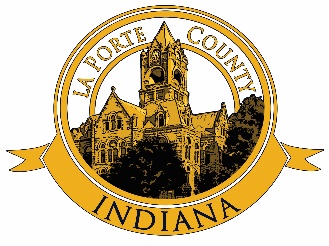 LA PORTE COUNTYBOARD OF COMMISSIONERS555 Michigan Avenue, Suite 202La Porte, IN 46350-3400 (219) 326-6808 ext. 2229Connie GramarossaPresidentRichard MrozinskiVice PresidentJoseph HaneyMember